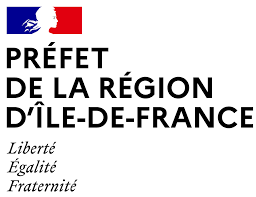 Appel à projets 2023/2024Résidence territoriale artistique et culturelle en milieu scolaireCahier des chargesEn référence aux circulaires interministérielles n° 2010-032 du 5 mars 2010 définissant les résidences d'artistes en milieu scolaire et n° 2013-073 du 9 mai 2013 relative au parcours d’éducation artistique et culturelle et à la circulaire du ministère de la culture  NOR: MCCD1601967C du 8 juin 2016 relative au soutien d’artistes et d’équipes artistiques dans le cadre de résidence, un dispositif de résidence territoriale artistique et culturelle en établissement scolaire est proposé au titre de la politique interministérielle d’éducation artistique et culturelle pour l’année scolaire 2022-2023 en partenariat avec les académies de Versailles, Créteil, Paris.La résidence territoriale artistique et culturelle en milieu scolaire a pour ambition de participer au développement de l’éducation artistique et culturelle, de construire une collaboration entre des professionnels des métiers artistiques et culturels, des équipes éducatives et des élèves, et d’approfondir les partenariats sur un territoire en complémentarité d’autres dispositifs existants.Enjeux et objectifsLa résidence territoriale artistique et culturelle en milieu scolaire a pour objectifs : de contribuer à réduire les inégalités d’accès à l’art et à la culture ;de permettre au plus grand nombre d’appréhender le processus de création qu’elle soit contemporaine, patrimoniale ou scientifique, en lien avec les programmes scolaires ;d’ouvrir à une autre vision du monde et de développer l’esprit critique de l’élève ;de proposer une éducation artistique fédératrice concernant aussi bien les enfants et les jeunes, que leurs familles ;de contribuer au développement culturel et artistique du territoire (patrimoine, lecture publique, musées, cinéma, théâtre, danse, musique et pratique chorale...) en inscrivant le projet dans une dynamique locale (communale, intercommunale…) et participative (habitants du territoire, établissements scolaires, structures municipales et associatives), en mobilisant l’ensemble de la communauté éducative.Cadre de la résidenceLa résidence territoriale artistique et culturelle en milieu scolaire repose sur un partenariat étroit entre une structure culturelle, des professionnels des arts et de la culture, un établissement scolaire « pilote », et éventuellement des établissements scolaires associés ou des structures accueillant la jeunesse hors temps scolaire.Une résidence territoriale en milieu scolaire s'appuie sur les trois piliers de l'éducation artistique et culturelle : la pratique artistique, scientifique, patrimoniale et la découverte d’un processus de création ou de recherche ;la rencontre par la découverte et la fréquentation des lieux de création, de diffusion artistique, de lecture publique, de lieux à dimension patrimoniale, architecturale ou de culture scientifique et technique... l’acquisition de connaissancesDans sa dimension éducative et pédagogique, la résidence est le point de convergence de plusieurs projets :le projet des professionnels des métiers artistiques et culturels inscrits dans les réseaux professionnels de création, de diffusion et du patrimoine ;le projet éducatif d'une structure culturelle ;le volet culturel du projet d'école ou de l'établissement scolaire, dont les résidences peuvent constituer l’axe fédérateur ;le projet de développement culturel d'une collectivité territoriale.Par cette ouverture sur le territoire, la résidence favorise :la rencontre avec les œuvres ;les liens entre les établissements scolaires et les structures culturelles ;le dialogue inter-degrés et/ou inter-niveaux ;la prise en compte des différents temps de l’enfant (temps scolaire, péri scolaire et extra-scolaire) et l'implication des familles dans une démarche de coéducation et d’appropriation des différents champs artistiques et culturels.Élaboration du projetLe projet proposé doit s’inscrire dans une régularité et concerner dans son ensemble la communauté éducative, dans ses différentes composantes (plusieurs classes, équipes pédagogiques et éducatives, personnels de l’établissement, parents d’élèves). Il doit faire l’objet d’une construction partagée entre la structure culturelle, les professionnels des métiers artistiques et culturels et l’(les) équipe(s) pédagogique(s) engagée(s). Il s’inscrit dans le projet d’établissement ainsi que dans celui de la structure artistique et culturelle. La résidence a vocation à s’ouvrir et à rayonner sur un territoire. Elle peut donc concerner plusieurs établissements scolaires. Dans ce cas, un établissement pilote doit être désigné pour animer le réseau des établissements scolaires associés et veiller à la mise en place et au fonctionnement d’un comité de suivi commun. Une résidence peut ainsi contribuer à fédérer les relations entre écoles, collèges et lycées d’un même territoire. Plus largement, l’action de la résidence peut rejaillir sur celle d’une diversité d’acteurs du territoire (centres de loisirs, maisons des jeunes et de la culture, maisons de quartier, centres sociaux, associations, centres médico-sociaux, unités de la protection judiciaire de la jeunesse, centres hospitaliers, maisons de retraite, etc).La résidence doit fédérer un nombre significatif d’élèves au regard des effectifs de l’établissement et une équipe pluridisciplinaire d'enseignants au sein des classes mobilisées et de chaque établissement concerné.Dans l’élaboration de ce projet, les partenaires veilleront : à la richesse et à la diversité des parcours culturels proposés aux élèves ;au rayonnement de la résidence sur l'ensemble de la communauté éducative et du territoire ;à la mise en œuvre impérative de liens étroits entre cette présence artistique et les contenus des apprentissages.Mise en œuvreUne phase de concertation préalable et d’élaboration commune du projet conditionne la qualité du partenariat. Les conditions matérielles d’accueil du projet de résidence doivent être garanties afin de permettre la mise en place effective des actions éducatives, artistiques et culturelles qui en découlent.Pour garantir un bon déroulement, il est préconisé d’établir une convention de partenariat qui précise les objectifs communs définis par les partenaires, les étapes de l'accompagnement pédagogique de la résidence, les modalités de son évaluation, le calendrier de présence des professionnels et de leurs interventions ainsi que les moyens financiers ou en nature alloués à la résidence. Cette convention devra alors être adressée à la DRAC et à l’académie concernée.La mise en place d’un comité de suivi associant l’ensemble des partenaires (structure culturelle, professionnels des métiers artistiques et culturels, chefs et cheffes d’établissement ou leurs représentants, personnels enseignants et administratifs des d’établissements, représentants des établissements scolaires associés le cas échéant, élèves, collectivités, représentants de la DRAC, la DAAC, la DSDEN, le corps d'inspection, les conseillers pédagogiques…) est obligatoire et doit se réunir a minima deux fois par an. Ce comité de suivi doit être coordonné par la structure culturelle et l’établissement pilote qui adressent un compte-rendu aux partenaires. La structure culturelle et l’établissement pilote doivent chacun désigner un référent pour le suivi du projet.Il est vivement recommandé de promouvoir le projet dès la rentrée scolaire pour présenter les professionnels des arts et de la culture en résidence à l’ensemble de la communauté éducative.Le projet de résidence doit être valorisé et bénéficier d’une communication en amont, en aval, et pendant la durée de la résidence, dans le respect de la législation en vigueur en matière de droit à l'image et de propriété intellectuelle (site de l’établissement scolaire, de la structure culturelle, blog dédié, relais d’information, Adage…).Rôle des porteurs du projet de résidenceLe dossier devra notamment présenter l’origine du projet entre une structure culturelle, l’établissement scolaire pilote et décrire de manière précise le projet co-construit.La structure culturelle :propose une démarche artistique et culturelle en cohérence avec les attentes de l’établissement scolaire et propose un ou plusieurs professionnels des arts et de la culture ;élabore avec les enseignants des parcours culturels cohérents au regard des enjeux artistiques, culturels et éducatifs de la résidence. Dans le cas des classes impliquées de la 6ème à la Terminale, ces parcours doivent pouvoir mobiliser les moyens du  Pass Culture  dédiés à la « part collective » ;co-construit le projet avec les enseignants et les partenaires associés (acteurs éducatifs et socio-culturels locaux, familles, etc.) ;favorise la visibilité des actions sur son territoire (promotion, communication) en lien avec le ou les établissements scolaires ;répond à l’appel à projet lancé par la DRAC.Les établissements scolaires :inscrivent le projet de résidence dans leur projet d'école ou d’établissement ;impliquent le plus grand nombre possible d’enseignants de différentes disciplines dans la conception et la réalisation des projets pluridisciplinaires et dans l’élaboration d’actions pédagogiques et éducatives. Les autres catégories de personnels pourront être associées ;impliquent le plus grand nombre d’élèves possible dans les actions proposées ;facilitent la participation des enseignants aux comités de suivi et aux actions de formation dans le champ de l'éducation artistique et culturelle ;valorisent la résidence auprès de la communauté éducative et l’inscrivent lors du recensement annuel dans l’application ADAGE ;s’engagent à garantir le meilleur accueil et l’intégration des professionnels-résidents dans la vie de l’établissement.L’établissement scolaire pilote : promeut la résidence auprès des établissements scolaires associés du territoire et construit avec eux des projets, de préférence dans une dynamique inter-degré, en lien étroit avec la structure culturelle. AvertissementsLes établissements scolaires pilotes et associés doivent renseigner sur la plateforme Adage les résidences lorsqu’elles auront été validées par la commission de sélection.Seuls les professionnels des métiers artistiques et culturels et les structures culturelles ayant une activité de création, de recherche en cours ou récente, inscrits dans un cadre professionnel et dans les réseaux de production, de recherche et de diffusion publics peuvent répondre à l’appel à projet. Les subventions accordées par la DRAC Île-de-France sont fléchées exclusivement sur les rémunérations artistiques. Les structures culturelles sont invitées à chercher d’autres sources de co-financement (auprès des différents partenaires institutionnels publics ou privés). La production du bilan de la résidence de l’année précédente est obligatoire. Il est à compléter exclusivement en ligne via le lien suivant :  https://mesdemarches.culture.gouv.fr/loc_fr/mcc/requests/APPEL_ActionTerritoriale_Evaluation/La résidence ne peut avoir une durée inférieure à trois mois, son cadre ordinaire est l’année scolaire. En revanche, elle peut avec des habitudes partenariales établies de longue date et une maîtrise partagée de l’ingénierie qu’elle suppose, se concevoir sur deux années scolaires. Dans ce cas, au terme de la première année, les partenaires culturels présenteront un bilan approfondi du projet afin de motiver et confirmer le prolongement sur la deuxième année qui devra démontrer un élargissement de l’action et une consolidation du partenariat, en renforçant la territorialisation du projet.La commission sera attentive :à la qualité du projet artistique et à la co-construction, en lien avec le projet pédagogique ; au rayonnement territorial de la résidence ;à la mobilité des élèves (entre établissements, vers les lieux culturels, à travers des rencontres, des ateliers, etc..) ;aux projets s’adressant aux établissements scolaires : techniques et professionnels ; éloignés des structures culturelles ; en réseau d’éducation prioritaire (REP+) ; au sein des Cités éducatives ; accueillant des élèves en situation de handicap ou allophones (ULIS, EREA, UPE2A…) ;aux projets construits en grande couronne et en zone rurale. Le montant de la subvention prendra en compte l’éloignement aux lieux culturels. Pour l’année 2023/2024, à titre expérimental, une bonification exceptionnelle d’un montant forfaitaire de 500 € est accordée aux structures culturelles développant un projet dans l’une des communes d’un des 13 EPCI ruraux d’Ile-de-France dont la liste est précisée en annexe. Cette bonification s’applique uniquement aux structures culturelles non domiciliées dans l’EPCI rural de l’action ; aux projets mobilisant plusieurs sources de financements ;aux conditions proposées par l’(es) établissement(s) scolaire(s) pour garantir le développement de la résidence dans tous ses aspects ; à la diversité des modes d’intervention proposés par le(s) professionnel(s) des métiers artistiques et culturels. Ne sont pas éligibles :les établissements scolaires privés sous contrat et hors contrat ; les établissements scolaires intégrés à un contrat territorial d’éducation artistique et culturelle (CTEAC) sur leur territoire ;les classes de lycée concernées par un enseignement artistique (enseignements de spécialité, enseignements optionnels) ;les classes à horaires aménagés ;les filières et classes post-baccalauréat ;les associations sportives de l’établissement scolaire (UNSS, ASS…) qui ne seraient pas adossées à un projet avec plusieurs classes ;tout projet ne concernant pas un nombre significatif de classes de l’établissement pilote coordinateur.Les écoles du premier degré doivent solliciter l’avis circonstancié et la signature des inspecteurs de circonscription pour accueillir une résidence.Un établissement scolaire pilote ne peut être en même temps un établissement scolaire associé d’une autre résidence. Un établissement scolaire ne peut être associé à deux demandes de résidence.Si le projet sélectionné n’est pas mis en œuvre pour tout ou partie ou si sa mise en œuvre ne respecte pas le cahier des charges, la structure culturelle s’engage à restituer tout ou partie de la subvention attribuée. Contacts à la DRAC IDF : Pour toute question relative à l’utilisation du portail en ligne :Hildy Besry ou Audrey Hennebelle, Chargées d’instruction administrative,srpacte.idf@culture.gouv.frPour toute information concernant la construction de votre projet :Pour le territoire de l’académie de Paris :Emmanuelle Pastureau, Conseillère territoriale et référente pour Paris,emmanuelle.pastureau@culture.gouv.frPour le territoire de l’académie de Créteil :Christine Maillard, Conseillère territoriale et référente pour la Seine-et-Marne, christine.maillard@culture.gouv.frEmmanuelle Pastureau, Conseillère territoriale et référente pour la Seine-Saint-Denis,emmanuelle.pastureau@culture.gouv.frJean-François Danis, Conseiller territorial et référent pour le Val de Marne, jean-francois.danis@culture.gouv.fr Pour le territoire de l’académie de Versailles :Mehdi Idir, Conseiller territorial et référent pour l'Essonne,mehdi.idir@culture.gouv.fr	Athénaïs Torgeman, Conseillère territoriale et référente pour les Yvelines,	athenais.torgeman@culture.gouv.frJean-François Danis, Conseiller territorial et référent pour les Hauts-de-Seine, jean-francois.danis@culture.gouv.fr 	Nathalie Simonnet, Conseillère territoriale et référente pour le Val-d'Oise,	nathalie.simonnet@culture.gouv.frANNEXEListe des communes des 13 EPCI ruraux ouvrant droit à la bonification exceptionnelle forfaitaire de 500 €DépartementCommune d'actionNom de l'EPCI
(Etablissement Public de Coopération Intercommunale)77AndrezelBrie des Rivières et Châteaux77ArgentieresBrie des Rivières et Châteaux77Armentières-en-BriePays de l'Ourcq77ArvilleGâtinais Val de Loing77Aubepierre-Ozouer-le-ReposBrie Nangissienne77AuffervilleGâtinais Val de Loing77BabyBassée-Montois77BalloyBassée-Montois77Bazoches-les-BrayBassée-Montois77Beaumont-du-GâtinaisGâtinais Val de Loing77BeauvoirBrie des Rivières et Châteaux77BellotCommunauté de communes des 2 Morin77Bernay-VilbertVal Briard77Blandy-les-ToursBrie des Rivières et Châteaux77BoitronCommunauté de communes des 2 Morin77BombonBrie des Rivières et Châteaux77BouglignyGâtinais Val de Loing77BranslesGâtinais Val de Loing77Bray-sur-SeineBassée-Montois77BréauBrie Nangissienne77Cessoy-en-MontoisBassée-Montois77ChaintreauxGâtinais Val de Loing77ChalmaisonBassée-Montois77ChampdeuilBrie des Rivières et Châteaux77ChampeauxBrie des Rivières et Châteaux77ChartrongesCommunauté de communes des 2 Morin77ChâteaubleauBrie Nangissienne77Château-LandonGâtinais Val de Loing77Châtenay-sur-SeineBassée-Montois77Châtillon-la-BordeBrie des Rivières et Châteaux77ChâtresVal Briard77Chaumes-en-BrieBrie des Rivières et Châteaux77ChenouGâtinais Val de Loing77Choisy-en-BrieCommunauté de communes des 2 Morin77Clos-FontaineBrie Nangissienne77CocherelPays de l'Ourcq77Congis-sur-ThérouannePays de l'Ourcq77CoubertBrie des Rivières et Châteaux77Coulombs-en-ValoisPays de l'Ourcq77CourpalayVal Briard77CourquetaineBrie des Rivières et Châteaux77CourtomerVal Briard77CoutençonBassée-Montois77Crèvecoeur-en-BrieVal Briard77CrisenoyBrie des Rivières et Châteaux77Crouy-sur-OurcqPays de l'Ourcq77DhuisyPays de l'Ourcq77Donnemarie-DontillyBassée-Montois77DoueCommunauté de communes des 2 Morin77Douy-la-RaméePays de l'Ourcq77EchouboulainsBrie des Rivières et Châteaux77EglignyBassée-Montois77EgrevilleGâtinais Val de Loing77EtrépillyPays de l'Ourcq77EverlyBassée-Montois77Evry-Grégy-Sur-YerresBrie des Rivières et Châteaux77FavièresVal Briard77FéricyBrie des Rivières et Châteaux77Fontaine-le-PortBrie des Rivières et Châteaux77Fontaines-FourchesBassée-Montois77FontainsBrie Nangissienne77FontenaillesBrie Nangissienne77Fontenay-TrésignyVal Briard77FoujouBrie des Rivières et Châteaux77GastinsBrie Nangissienne77Germigny-sous-CoulombsPays de l'Ourcq77GironvilleGâtinais Val de Loing77GouaixBassée-Montois77Grandpuits-Bailly-CarroisBrie Nangissienne77GravonBassée-Montois77Grisy-SuisnesBrie des Rivières et Châteaux77Grisy-sur-SeineBassée-Montois77GuignesBrie des Rivières et Châteaux77Gurcy-le-ChâtelBassée-Montois77HerméBassée-Montois77HondevilliersCommunauté de communes des 2 Morin77IchyGâtinais Val de Loing77Isles-les-MeldeusesPays de l'Ourcq77JaignesPays de l'Ourcq77JaulnesBassée-Montois77Jouy-sur-MorinCommunauté de communes des 2 Morin77JutignyBassée-Montois77La Chapelle-GauthierBrie Nangissienne77La Chapelle-IgerVal Briard77La Chapelle-MoutilsCommunauté de communes des 2 Morin77La Chapelle-RablaisBrie Nangissienne77La Châtelet-en-BrieBrie des Rivières et Châteaux77La Croix-en-BrieBrie Nangissienne77La Ferté-GaucherCommunauté de communes des 2 Morin77La Houssaye-en-BrieVal Briard77La Madeleine-sur-LoingGâtinais Val de Loing77La TombeBassée-Montois77La TrétoireCommunauté de communes des 2 Morin77Le Plessis-Feu-AussouxVal Briard77Le Plessis-PlacyPays de l'Ourcq77Les Chapelles-BourbonVal Briard77Les EcrennesBrie des Rivières et Châteaux77Les Ormes-sur-VoulzieBassée-Montois77LescherollesCommunauté de communes des 2 Morin77Leudon-en-BrieCommunauté de communes des 2 Morin77Liverdy-en-BrieVal Briard77LizinesBassée-Montois77Lizy-sur-OurcqPays de l'Ourcq77Lorrez-le-Bocage-PréauGâtinais Val de Loing77LuisetainesBassée-Montois77Lumigny-Nesles-OrmeauxVal Briard77MachaultBrie des Rivières et Châteaux77Maisoncelles-en-GâtinaisGâtinais Val de Loing77MarcillyPays de l'Ourcq77Marles-en-BrieVal Briard77Mary-sur-MarnePays de l'Ourcq77May-en-MultienPays de l'Ourcq77MeigneuxBassée-Montois77MeillerayCommunauté de communes des 2 Morin77MoisenayBrie des Rivières et Châteaux77MondrevilleGâtinais Val de Loing77Mons-en-MontoisBassée-Montois77MontdauphinCommunauté de communes des 2 Morin77MontenilsCommunauté de communes des 2 Morin77Montigny-le-GuesdierBassée-Montois77Montigny-LencoupBassée-Montois77MontolivetCommunauté de communes des 2 Morin77MormantBrie Nangissienne77MortcerfVal Briard77Mousseaux-les-BrayBassée-Montois77Mouy-sur-SeineBassée-Montois77NangisBrie Nangissienne77Neufmoutiers-en-BrieVal Briard77Noyen-sur-SeineBassée-Montois77ObsonvilleGâtinais Val de Loing77OcquerrePays de l'Ourcq77Orly-sur-MorinCommunauté de communes des 2 Morin77Ouzouer-le-VoulgisBrie des Rivières et Châteaux77PamfouBrie des Rivières et Châteaux77ParoyBassée-Montois77Passy-sur-SeineBassée-Montois77PécyVal Briard77PolignyGâtinais Val de Loing77Presles-en-BrieVal Briard77PuisieuxPays de l'Ourcq77QuiersBrie Nangissienne77RampillonBrie Nangissienne77RebaisCommunauté de communes des 2 Morin77Rozay-en-BrieVal Briard77SablonnièresCommunauté de communes des 2 Morin77Saint-BarthélémyCommunauté de communes des 2 Morin77Saint-Cyr-sur-MorinCommunauté de communes des 2 Morin77Saint-Denis-lès-RebaisCommunauté de communes des 2 Morin77Saint-Germain-sous-DoueCommunauté de communes des 2 Morin77Saint-Just-en-BrieBrie Nangissienne77Saint-LégerCommunauté de communes des 2 Morin77Saint-Mars-Vieux-MaisonsCommunauté de communes des 2 Morin77Saint-Martin-des-ChampsCommunauté de communes des 2 Morin77Saint-MéryBrie des Rivières et Châteaux77Saint-Ouen-en-BrieBrie Nangissienne77Saint-Ouen-sur-MorinCommunauté de communes des 2 Morin77Saint-Rémy-de-la-VanneCommunauté de communes des 2 Morin77Saint-Sauveur-les-BrayBassée-Montois77Saint-SiméonCommunauté de communes des 2 Morin77SavinsBassée-Montois77SigyBassée-Montois77Sivry-CourtryBrie des Rivières et Châteaux77Sognolles-en-MontoisBassée-Montois77Soignolles-en-BrieBrie des Rivières et Châteaux77SolersBrie des Rivières et Châteaux77Souppes-sur-LoingGâtinais Val de Loing77TancrouPays de l'Ourcq77ThenisyBassée-Montois77Trocy-en-MultienPays de l'Ourcq77Valance-en-BrieBrie des Rivières et Châteaux77VanvilléBrie Nangissienne77Vaudoy-en-BrieVal Briard77Vaux-sur-LunainGâtinais Val de Loing77VendrestPays de l'Ourcq77VerdelotCommunauté de communes des 2 Morin77Verneuil-l'EtangBrie Nangissienne77Vieux-ChampagneBrie Nangisienne77VillebeonGâtinais Val de Loing77Villenaux-la-PetiteBassée-Montois77Villeneuve-les-BordesBassée-Montois77Villeneuve-sur-BellotCommunauté de communes des 2 Morin77Villiers-sur-SeineBassée-Montois77VilluisBassée-Montois77VimpellesBassée-Montois77Vincy-ManœuvrePays de l'Ourcq77VoinslesVal Briard77YèblesBrie des Rivières et Châteaux78AdainvillePays Houdanais78AuteuilCœur d'Yvelines78AutouilletCœur d'Yvelines78BazainvillePays Houdanais78Bazoches-sur-GuyonneCœur d'Yvelines78BéhoustCœur d'Yvelines78BennecourtLes Portes de l'Ile de France78BeynesCœur d'Yvelines78BlaruLes Portes de l'Ile de France78BoinvilliersPays Houdanais78BoissetsPays Houdanais78Boissy-MauvoisinLes Portes de l'Ile de France78Boissy-sans-AvoirCœur d'Yvelines78Bonnières-sur-SeineLes Portes de l'Ile de France78BourdonnéPays Houdanais78BrévalLes Portes de l'Ile de France78Chaufour-lès-BonnièresLes Portes de l'Ile de France78Civry-la-ForêtPays Houdanais78Condé-sur-VesgrePays Houdanais78CourgentPays Houdanais78CraventLes Portes de l'Ile de France78Dammartin-en-ServePays Houdanais78DannemariePays Houdanais78FlexanvilleCœur d'Yvelines78Flins-Neuve-ÉglisePays Houdanais78FreneuseLes Portes de l'Ile de France78GalluisCœur d'Yvelines78GambaisCœur d'Yvelines78GarancièresCœur d'Yvelines78GommecourtLes Portes de l'Ile de France78GoupillièresCœur d'Yvelines78GrandchampPays Houdanais78GresseyPays Houdanais78GrosrouvreCœur d'Yvelines78HoudanPays Houdanais78Jouars-PontchartrainCœur d'Yvelines78La HautevillePays Houdanais78La Queue-les-YvelinesCœur d'Yvelines78La Villeneuve-en-ChevrieLes Portes de l'Ile de France78Le Tartre-GaudranPays Houdanais78Le Tremblay-sur-MauldreCœur d'Yvelines78Les MesnulsCœur d'Yvelines78Limetz-VillezLes Portes de l'Ile de France78LommoyeLes Portes de l'Ile de France78LongnesPays Houdanais78MarcqCœur d'Yvelines78Mareil-le-GuyonCœur d'Yvelines78MaulettePays Houdanais78MénervilleLes Portes de l'Ile de France78MéréCœur d'Yvelines78MillemontCœur d'Yvelines78MoissonLes Portes de l'Ile de France78MondrevillePays Houdanais78MontchauvetPays Houdanais78Montfort-l'AmauryCœur d'Yvelines78MulcentPays Houdanais78Neauphle-le-ChâteauCœur d'Yvelines78Neauphle-le-VieuxCœur d'Yvelines78NeauphletteLes Portes de l'Ile de France78Notre-Dame-de-la-MerLes Portes de l'Ile de France78OrgerusPays Houdanais78OrvilliersPays Houdanais78OsmoyPays Houdanais78Prunay-le-TemplePays Houdanais78RichebourgPays Houdanais78RosayPays Houdanais78Saint-Germain-de-la-GrangeCœur d'Yvelines78Saint-Illiers-la-VilleLes Portes de l'Ile de France78Saint-Illiers-le-BoisLes Portes de l'Ile de France78Saint-Martin-des-ChampsPays Houdanais78Saint-Rémy-l'HonoréCœur d'Yvelines78Saulx-MarchaisCœur d'Yvelines78SepteuilPays Houdanais78TacoignièresPays Houdanais78Thiverval-GrignonCœur d'Yvelines78ThoiryCœur d'Yvelines78TillyPays Houdanais78VicqCœur d'Yvelines78VillettePays Houdanais78Villiers-le-MahieuCœur d'Yvelines78Villiers-Saint-FrédéricCœur d'Yvelines91BaillyDeux-Vallées91Cambronne-lès-RibécourtDeux-Vallées91ChevincourtDeux-Vallées91Chiry-OurscampDeux-Vallées91Le Plessis-BrionDeux-Vallées91Longueil-AnnelDeux-Vallées91MachemontDeux-Vallées91Marest-sur-MatzDeux-Vallées91MélicocqDeux-Vallées91MontmacqDeux-Vallées91PimprezDeux-Vallées91Ribécourt-DreslincourtDeux-Vallées91Saint-Léger-aux-BoisDeux-Vallées91ThourotteDeux-Vallées91Tracy-le-ValDeux-Vallées91VandélicourtDeux-Vallées95AbleigesVexin Centre95AincourtVexin Val de Seine95AmblevilleVexin Val de Seine95AmenucourtVexin Val de Seine95ArthiesVexin Val de Seine95AvernesVexin Centre95BantheluVexin Val de Seine95BervilleVexin Centre95Boissy-l'AillerieVexin Centre95Bray-et-LûVexin Val de Seine95BréançonVexin Centre95BrignancourtVexin Centre95BuhyVexin Val de Seine95CharmontVexin Val de Seine95CharsVexin Centre95ChaussyVexin Val de Seine95ChérenceVexin Val de Seine95Cléry-en-VexinVexin Centre95CommenyVexin Centre95CondécourtVexin Centre95Cormeilles-en-VexinVexin Centre95Courcelles-sur-ViosneVexin Centre95FrémainvilleVexin Centre95FrémécourtVexin Centre95GenainvilleVexin Val de Seine95GouzangrezVexin Centre95Grisy-les-PlâtresVexin Centre95Guiry-en-VexinVexin Centre95HaravilliersVexin Centre95Haute-IsleVexin Val de Seine95HodentVexin Val de Seine95La Chapelle-en-VexinVexin Val de Seine95La Roche-GuyonVexin Val de Seine95Le Bellay-en-VexinVexin Centre95Le HeaulmeVexin Centre95Le PerchayVexin Centre95LonguesseVexin Centre95Magny-en-VexinVexin Val de Seine95MarinesVexin Centre95Maudétour-en-VexinVexin Val de Seine95MontgeroultVexin Centre95Montreuil-sur-EpteVexin Val de Seine95MoussyVexin Centre95Neuilly-en-VexinVexin Centre95NucourtVexin Centre95OmervilleVexin Val de Seine95SagyVexin Centre95Saint-Clair-sur-EpteVexin Val de Seine95Saint-Cyr-en-ArthiesVexin Val de Seine95Saint-GervaisVexin Val de Seine95SanteuilVexin Centre95SeraincourtVexin Centre95ThéméricourtVexin Centre95TheuvilleVexin Centre95UsVexin Centre95VétheuilVexin Val de Seine95Vienne-en-ArthiesVexin Val de Seine95VignyVexin Centre95Villers-en-ArthiesVexin Val de Seine95Wy-dit-Joli-VillageVexin Val de Seine